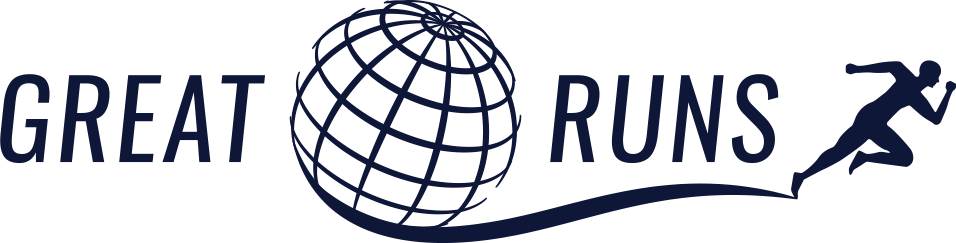 Great Runs Launches with List of the 100 Best Runs in America’s Cities Boston, MA – February 15, 2017 – Great Runs, the ultimate guide for travelers who love to run or runners who love to travel, unveils its official selection of the Top 100 Runs in America’s Cities. Think of this as similar to those travel guides that say “You have 24 or 48 hours in Dublin, what should you see?” This is that same idea, for runners.There are great places to run. And then there are the iconic runs. The ‘must do’, or ‘bucket list’ runs. You’re going to Chicago for the first time – need to run the Lakefront Trail. Same goes for the Charles River in Boston, the National Mall in Washington, Piedmont Park in Atlanta. This guide of 100 great runs not only highlights the desired scenic route, but where to start and end for an average five-mile loop.How are the runs selected? Lots and lots of research. Great Runs has developed running guides for nearly all the major cities in North America, comprising some 10-15 great routes for each city, based on extensive runner interviews and first-hand research. From this list we’ve selected two ‘iconic runs’ for the top 50 or so cities or regions, by population, in the United States.What qualifies as an ‘iconic’ run? It is centrally located, usually near downtown/city center, is especially interesting, scenic, or beautiful, and epitomizes the city in some way. 
Our top 100 Routes list is below. Please click here to see a more detailed chart that includes a link to each route, and details on what makes it iconic. You’ll see that the list is a great mix of gorgeous urban parks, wonderful trails, urban beach and waterfront runs, and tours of important sites. Most of the routes are ‘walkable’, too! Runners may submit their own ideas for a city on the list, or an area we haven’t developed yet…anywhere in the world!About Great Runs:  Great Runs is the ultimate guide to the best places to run in the world’s major cities. It’s for travelers who run and runners who travel.® We’ve completed guides for 100+ cities worldwide, major vacation destinations such as Disney and the National Parks, and fun compilations such as ‘Best Foliage Runs in Vermont’ and ‘Best Beach Runs in New England’. Mark Lowenstein, Chief Running Officer, is available for interviews and is always interested in creating a “running dialog”.Media Contact:
Mira Woods for Great Runs617-513-7020 or mira@mgresults.comMark Lowenstein, Chief Running Officer, Great Runs
617-913-8900 mark.lowenstein@greatruns.com www.greatruns.comTwitter: @greatruns   100 Best Runs in America’s CitiesCityRoute NameAtlantaPiedmont ParkFreedom ParkAustinLady Bird Lake Trail
Barton Creek GreenbeltBaltimoreWaterfront Promenade
Fort McHenryBostonCharles River Paths
The Emerald NecklaceBurlington, VTIsland Line Rail Trail
Shelburne FarmsBuffaloDelaware Park
Bird Island PierBoulder, COMesa Trail
Reservoir/Valley RanchCharlotteUptown Park/Stadium Loop
Booty LoopCharleston, SCDowntown Tour
Cannon Park to Patriots PointChicagoLakefront Path
Grant Park & Millennium ParkCincinnatiEden Park
Bridge LoopsClevelandLakefront Bikeway
Rockefeller ParkColumbusOlentangy Trail
Capitol & Scioto GreenwayDallas/Ft. WorthKathy Trail
White Rock LakeDenverCherry Creek
Three Park RunDetroitDetroit RiverwalkBell IsleFt. Lauderdale/
HollywoodFt. Lauderdale Beach
Hollywood BoardwalkHonoluluWaikiki Beach
Diamond HeadHoustonMemorial Park
Buffalo Bayou ParkIndianapolisWhite River Trail
Eagle Creek ParkJacksonvilleThe Beaches
Guana River State ParkKansas City, MOThe Plaza area
Riverfront Heritage TrailLas VegasThe StripRed Rock CanyonLos AngelesThe Strand Beach Path
Palisades ParkMiamiMiami Beach
Key BiscayneMilwaukeeOlmsted Parks Tour
Oak Leaf TrailMinneapolis-
St. PaulChain of Lakes
St. Paul – Lake ComoNashvilleGreenways/Nashville Tour
Shelby Bottoms GreenwayNew OrleansAudubon Park
City ParkNew York City:
ManhattanCentral ParkHudson River GreenwayNew York City:
BoroughsProspect Park
Brooklyn Bridge LoopOrlandoOrlando Urban Trail/6 Lakes
West Orange TrailPhiladelphiaFairmount Park
Philadelphia History TourPhoenixPapago Park
Indian Wash GreenbeltPittsburghThree Rivers Heritage Trail
Schenley ParkPortland, ORWaterfront/EsplanadeForest ParkPortland, MEEastern Promenade
Cape ElizabethProvidence-
Newport, RIEast Bay Bike Path
Newport – Ocean AvenueSacramentoJedediah Smith Trail
Capitol RunSalt Lake CityCity Creek Canyon
Sugar House & Liberty ParkSan AntonioRiverwalk
Mission Reach TrailSan DiegoMission Bay
Balboa ParkSan FranciscoCrissy Field to Golden Gate Bridge
Golden Gate ParkSan JoseBaylands Trails
Los Gatos Creek TrailSeattleElliott Bay Trail
Green ParkSt. LouisEads Bridge-Arch
Forest ParkSilicon ValleyThe Bay Trail
Stanford DishTampa-
St. PetersburgBayshore Linear Park Trail
St. Pete BeachTucsonSaguaro NP East Loop
Sabino Canyon Rec. AreaWashington, D.C.National Mall & Tidal Basin
Rock Creek Park